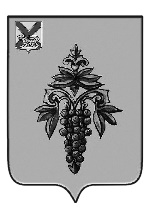 АДМИНИСТРАЦИЯ ЧУГУЕВСКОГО МУНИЦИПАЛЬНОГО ОКРУГА ПРИМОРСКОГО КРАЯ ПОСТАНОВЛЕНИЕ                                                               с. Чугуевка	                                                 Об утверждении Положения о порядке материального стимулирования деятельности добровольных пожарных на территории Чугуевского муниципального округа Приморского краяВ соответствии с Федеральными законами от 21 декабря 1994 г. № 69-ФЗ «О пожарной безопасности», 06 октября 2003 г. №131-ФЗ «Об общих принципах организации местного самоуправления в Российской Федерации», 06 мая 2011 г. № 100-ФЗ «О добровольной пожарной охране», постановлением Правительства Российской Федерации от 16 сентября 2020 г. № 1479 «Об утверждении Правил противопожарного режима в Российской Федерации», решением Думы Чугуевского муниципального округа от 14 сентября 2021 г. № 265–НПА  «Положение об обеспечении первичных мер пожарной безопасности в границах  Чугуевского муниципального округа Приморского края», руководствуясь статьей 43 Устава Чугуевского муниципального округа Приморского края,  администрация Чугуевского муниципального округа ПОСТАНОВЛЯЕТ:1. Утвердить Положение о порядке материального стимулирования деятельности добровольных пожарных на территории Чугуевского муниципального округа Приморского края (приложение).2. Настоящее постановление вступает в силу со дня его официального опубликования и подлежит размещению на официальном сайте Чугуевского муниципального округа в информационно-телекоммуникационной сети Интернет.3. Контроль за исполнением постановления оставляю за собой.Глава Чугуевскогомуниципального округа,глава администрации                                                                            Р. Ю. ДеменевПриложениеУТВЕРЖДЕНОпостановлением администрацииЧугуевского муниципального округаот «__»              2024 г. № ___ПОЛОЖЕНИЕо порядке материального стимулирования деятельности добровольных пожарных на территории Чугуевского муниципального округа Приморского края1. Общие положения1.1. Настоящее Положение о порядке материального стимулирования деятельности добровольных пожарных на территории Чугуевского муниципального округа Приморского края (далее – Положение) определяет порядок материального стимулирования деятельности добровольных пожарных, осуществляемого администрацией Чугуевского муниципального округа в соответствии с частью 3 статьи 16 Федерального закона от 06 мая 2011 г. № 100-ФЗ «О добровольной пожарной охране»;1.2. Финансирование расходов  на выплату материального стимулирования осуществляется  за счет  средств бюджета Чугуевского муниципального округа  в пределах лимитов бюджетных обязательств, доведенных администрацией Чугуевского муниципального округа на очередной финансовый год на указанные цели в соответствии с решением Думы Чугуевского муниципального округа о бюджете на соответствующий финансовый год и плановый период.2. Основные понятия2.1. Добровольная пожарная охрана - социально ориентированные общественные объединения пожарной охраны, созданные по инициативе физических лиц и (или) юридических лиц - общественных объединений для участия в профилактике и (или) тушении пожаров и проведении аварийно-спасательных работ.2.2. Добровольный пожарный - физическое лицо, являющееся членом или участником общественного объединения пожарной охраны и принимающее на безвозмездной основе участие в профилактике и (или) тушении пожаров и проведении аварийно-спасательных работ.2.3. Добровольная пожарная дружина - территориальное или объектовое подразделение добровольной пожарной охраны, принимающее непосредственное участие в тушении пожаров и не имеющее на вооружении мобильных средств пожаротушения.2.4. Статус добровольного пожарного - совокупность прав и свобод, гарантированных государством, и обязанностей и ответственности добровольных пожарных, установленных Федеральным законом от 6 мая 2011 г. № 100-ФЗ «О добровольной пожарной охране» и иными нормативными правовыми актами Российской Федерации, нормативными правовыми актами Приморского края, муниципальными правовыми актами, уставом добровольной пожарной команды или добровольной пожарной дружины либо положением о добровольной пожарной команде или добровольной пожарной дружине.2.5. Участие в тушении пожаров и проведении аварийно-восстановительных работ – деятельность добровольных пожарных по предотвращению возможности дальнейшего распространения огня и созданию условий для его ликвидации имеющимися силами и средствами.2.6. Участие в профилактике пожаров – деятельность добровольных пожарных по реализации превентивных мер, направленных на исключение возможности возникновения пожаров и ограничение их последствий.2.7. Понятия, используемые  в Положении, применяются  в значении, установленном  Федеральным  законом  от 06.05.2011 №100-ФЗ «О добровольной пожарной дружине».3. Основание и порядок материального стимулирования деятельности добровольных пожарных3.1. Право на получение материального стимулирования в соответствии с настоящим Положением имеют физические лица, имеющие статус добровольного пожарного, зарегистрированные в реестре добровольных пожарных в соответствии с Федеральным законом от 06 мая 2011 г. № 100-ФЗ «О добровольной пожарной охране» и привлеченные администрацией Чугуевского муниципального округа к участию в профилактике и (или) тушении пожаров, проведению аварийно-спасательных работ, спасению людей и имущества при пожарах и оказанию первой помощи пострадавшим на территории Чугуевского муниципального округа Приморского края.3.2. Основанием для привлечения добровольного пожарного к профилактике и (или) тушению пожаров, проведению аварийно-спасательных работ, спасению людей и имущества при пожарах и оказанию первой помощи пострадавшим является договор на выполнение работ по участию в профилактике и (или) тушении пожаров, проведению аварийно-спасательных работ, спасению людей и имущества при пожарах и оказанию первой помощи пострадавшим (далее – Договор) (приложение № 1), заключенный между администрацией Чугуевского муниципального округа и добровольным пожарным.3.3. Основанием для заключения Договора является решение комиссии по предупреждению и ликвидации чрезвычайных ситуаций и обеспечению пожарной безопасности Чугуевского муниципального округа Приморского края.3.4. Заключение Договора между добровольным пожарным и администрацией Чугуевского муниципального округа обеспечивает отдел по делам ГО и ЧС  администрации Чугуевского муниципального округа совместно с начальниками Кокшаровского, Шумненского, Чугуевского территориальных отделов по работе с территориями и населением администрации Чугуевского муниципального округа.3.5. Размер материального стимулирования добровольного пожарного определяется из расчета:- 100 (сто) рублей (без НДС) за каждый час работы в профилактике пожарной безопасности среди населения Чугуевского муниципального округа;- 500 (пятьсот) рублей (без НДС) за каждый час работы при тушении пожаров, проведении аварийно-спасательных работ, спасении людей и имущества при пожарах и оказании первой помощи пострадавшим на территории Чугуевского муниципального округа Приморского края;- 500 (пятьсот) рублей (без НДС) за каждый час работы при проведении первичных мер пожарной безопасности в виде отжига сухой растительности согласно Плана проведения профилактических выжигов на территории Чугуевского муниципального округа Приморского края.3.6. Основанием для выполнения добровольным пожарным своих обязанностей в соответствии с Договором, является Наряд-задание на выполнение добровольным пожарным работ (далее-заявка) (приложение № 2). Заявка выдается  (подписывается)  начальником территориального отдела администрации Чугуевского муниципального округа, либо  в случае, требующем неотложного  выполнения работ по тушению пожаров, проведению аварийно-спасательных работ, спасению людей и имущества при пожарах-начальником  соответствующего территориального отдела. Заявка подписывается  в 2-х экземплярах, которые имеют одинаковую юридическую силу, для обеих сторон.3.6. Учет времени участия добровольного пожарного в профилактике пожарной безопасности среди населения, в тушении пожаров, проведении отжигов, проведении аварийно-спасательных работ, спасении людей и имущества при пожарах и оказании первой помощи пострадавшим на территории Чугуевского муниципального округа Приморского края осуществляется отделом по делам ГОиЧС администрации Чугуевского муниципального округа совместно с начальниками Кокшаровского, Шумненского, Чугуевского территориальных отделов по работе с территориями и населением администрации Чугуевского муниципального округа.3.7. Материальное стимулирование осуществляется на основании Акта выполненных работ добровольным пожарным (приложение № 3), из средств муниципальной программы «Защита населения и территории Чугуевского муниципального округа от чрезвычайных ситуаций природного и техногенного характера и обеспечение пожарной безопасности на территории Чугуевского муниципального округа», в пределах выделенных ассигнований. 3.8. Материальное стимулирование осуществляется путем зачисления средств на личный счет получателя в кредитной организации, указанный получателем в Договоре. 4. Единовременное денежное поощрение добровольным пожарным.4.1. Единовременное денежное поощрение (далее - денежное поощрение) добровольным пожарным выплачивается за добросовестное и успешное выполнение работы в сфере обеспечения пожарной безопасности задач и функций, возложенных на добровольных пожарных.4.2. Выплата денежного поощрения производится в целях усиления материальной заинтересованности добровольных пожарных в повышении качества выполняемых задач, возложенных на них, своевременного и добросовестного исполнения своих обязанностей.4.3. Решение о выплате денежного поощрения добровольных пожарных принимается главой Чугуевского муниципального округа - главой администрации Чугуевского муниципального округа на основе предложений отдела по делам ГОиЧС администрации Чугуевского муниципального округа совместно с начальниками Кокшаровского, Шумненского, Чугуевского территориальных отделов по работе с территориями и населением администрации Чугуевского муниципального округа.Основными критериями для выплаты денежного поощрения являются:- своевременные и успешные действия добровольного пожарного по ликвидации очага возгорания (пожара), предотвратившие имущественный и экологический ущерб;- успешное и добросовестное выполнение добровольным пожарным своих обязанностей по договору, приведшее к положительному результату для муниципального округа; - грамотная инициатива и применение в работе современных форм и методов организации противопожарной деятельности.4.4. Денежное поощрение, предусмотренное настоящим положением, не является ежемесячным поощрением. Размер денежного поощрения, выплачиваемого добровольному пожарному, составляет  5 тыс. рублей.4.5. Основанием для выплаты денежного поощрения является постановление администрации Чугуевского муниципального округа. 4.6. В случае недостаточности финансовых средств, предусмотренных на материальное стимулирование деятельности добровольных пожарных, денежное поощрение не назначается и не выплачивается даже при наличии оснований к его назначению.».Приложение № 1к Положению о порядке материальногостимулирования деятельности добровольныхпожарных на территории Чугуевскогомуниципального округа Приморского краяДоговор №на выполнение работ по участию в профилактике и (или) тушении пожаров, проведению аварийно-спасательных работ, спасению людей и имущества при пожарах и оказанию первой помощи пострадавшимс. Чугуевка					«___»_________________20 __г.Администрация Чугуевского муниципального округа, именуемая в дальнейшем «Заказчик», в лице________________, действующего на основании__________, с одной стороны, и добровольный пожарный Фамилия, Имя, Отчество_____________________________, паспортные данные, адрес места регистрации:___________________________, именуемый в дальнейшем «Исполнитель», с другой стороны, вместе именуемые стороны, заключили настоящий Договор о нижеследующем:1. Предмет договора1.1. Заказчик поручает, и Исполнитель берет на себя обязательства выполнения работ по профилактике пожарной безопасности среди населения, проведении первичных мер пожарной безопасности в виде отжига сухой растительности, тушению пожаров, проведению аварийно-спасательных работ, спасению людей и имущества при пожарах и оказанию первой помощи пострадавшим на территории Чугуевского муниципального округа Приморского края, по заявке Заказчика.1.2. Работы и услуги, указанные в п.1.1. Исполнитель обязуется выполнять до «____»________________20 ____ года.2. Стоимость работ и порядок расчета2.1. За выполненную, согласно настоящему Договору работу Заказчик выплачивает Исполнителю компенсацию, из расчета:- 100 (сто) рублей (без НДС) за каждый час работы в профилактике пожарной безопасности среди населения Чугуевского муниципального округа;- 500 (пятьсот) рублей (без НДС) за каждый час работы при тушении пожаров, проведении аварийно-спасательных работ, спасении людей и имущества при пожарах и оказании первой помощи пострадавшим на территории Чугуевского муниципального округа Приморского края;- 500 (пятьсот) рублей (без НДС) за каждый час работы при проведении первичных мер пожарной безопасности в виде отжига сухой растительности согласно Плана проведения профилактических выжигов на территории Чугуевского муниципального округа Приморского края.2.2. Выплата компенсации за выполненную работу осуществляется Заказчиком путем перечисления на счет Исполнителя суммы компенсации не позднее чем через 30 дней, с даты выполнения работ.3. Права и обязанности сторон3.1. Заказчик обязан:3.1.1. Подать исполнителю заявку для проведения работ и услуг, указанных в п.1.1. настоящего договора.3.1.2. Своевременно информировать Исполнителя о месте проведения работ и оказания услуг.3.1.3. Выплатить Исполнителю компенсацию в соответствии с условиями настоящего Договора.3.1.4. При необходимости обеспечить необходимым инвентарем и пожарным оборудованием Исполнителя.3.2. Исполнитель обязан:3.2.1. Обладать необходимыми пожарно-техническими знаниями в объеме, предусмотренном соответствующей программой профессионального обучения добровольных пожарных.3.2.2. Произвести выполнение работ и оказание услуг в установленные настоящим Договором сроки.3.2.3. Содержать в исправном состоянии используемое им снаряжение, пожарный инвентарь, средства индивидуальной защиты и пожарное оборудование.3.2.4. Выполнять законные распоряжения Заказчика.3.2.5. По требованию Заказчика сообщать о ходе выполнения работ.4. Ответственность сторон4.1. За невыполнение или ненадлежащее выполнение обязательств по настоящему Договору стороны несут ответственность в соответствии с действующим законодательством Российской Федерации.4.2. Исполнитель несет ответственность за умышленную необоснованную с учетом фактических обстоятельств порчу имущества Заказчика в соответствии с действующим законодательством. 5. Порядок разрешения споров сторон5.1. В случае возникновения разногласий между сторонами по исполнению настоящего Договора споры разрешаются в соответствии с действующим законодательством Российской Федерации.6. Сроки действия договора6.1. Настоящий Договор вступает в силу с момента его подписания сторонами и действует до «_____» ___________ 20___ года.7. Реквизиты и подписи сторонПриложение N 2к Положениюо порядке материальногостимулирования  деятельности добровольных пожарных на территорииЧугуевского муниципального округа  Приморского края                                                                           Приложение № 3 к Положению о порядке материальногостимулирования деятельности добровольныхпожарных на территории Чугуевскогомуниципального округа Приморского краяАктвыполненных работ добровольным пожарнымс. Чугуевка					«___»_________________20 __г.Администрация Чугуевского муниципального округа, именуемая в дальнейшем «Заказчик», в лице________________, действующего на основании__________, с одной стороны, и добровольный пожарный Фамилия, Имя, Отчество___________________________, паспортные данные, адрес места регистрации:___________________________, именуемый в дальнейшем «Исполнитель», с другой стороны, вместе именуемые стороны, составили настоящий Акт о нижеследующем:1. В соответствии с условиями договора от «___»________20__ года №___ Исполнитель выполнил работы по участию в профилактике и (или) тушении пожаров, проведению аварийно-спасательных работ, спасению людей и имущества при пожарах и оказанию первой помощи пострадавшим.2. Общий объем времени участия Исполнителя в профилактике и (или) тушении пожаров, проведении аварийно-спасательных работ, спасении людей и имущества при пожарах и оказании первой помощи пострадавшим составил (значение) часов. С учетом положений договора от «___»__________20___ года №_____ общая сумма компенсации за выполнение работ составляет ________рублей.3. Качество выполненных работ и оказанных услуг соответствует условиям Договора. Претензий к качеству выполненных работ и оказанных услуг у Заказчика к Исполнителю не имеется.4. Настоящий Акт составлен в двух экземплярах, имеющих одинаковую юридическую силу, - по одному для каждой из сторон.5. Реквизиты и подписи сторон:Заказчик:Администрация Чугуевскогомуниципального округа692623, Приморский край, Чугуевский район, с. Чугуевка, ул. 50 лет Октября,д. 193ИНН 2534000040/КПП 253401001ОКТМО 05555000УФК по Приморскому краю (Администрация Чугуевского МО) л/с 03203D02700Дальневосточное ГУ Банка России // УФК по Приморскому краю,г. ВладивостокБИК 010507002ЕКС 40102810545370000012Номер расчетного счета03231643055550002000Глава Чугуевскогомуниципального округа__________________Р.Ю. ДеменевМ.П.Исполнитель:Фамилия, Имя, Отчество,Адрес:________________________ИНН:_________________________СНИЛС:______________________Банковские реквизиты:__________Иная информация______________Исполнитель__________________                                                        подписьЗаявкана выполнение добровольным пожарным работЗаявкана выполнение добровольным пожарным работЗаявкана выполнение добровольным пожарным работс. Чугуевка      "___" _____ 20_ г.Администрация Чугуевского муниципального округа, именуемая в дальнейшем "Заказчик", в лице ________________, действующего на основании __________, с одной стороны, в соответствии с условиями договора от "___" ________ 20__ года N ___ поручает добровольному пожарному Фамилия, Имя, Отчество ___________________________, паспортные данные, адрес места регистрации: ___________________________, именуемому в дальнейшем "Исполнитель" выполнение следующих работ:Администрация Чугуевского муниципального округа, именуемая в дальнейшем "Заказчик", в лице ________________, действующего на основании __________, с одной стороны, в соответствии с условиями договора от "___" ________ 20__ года N ___ поручает добровольному пожарному Фамилия, Имя, Отчество ___________________________, паспортные данные, адрес места регистрации: ___________________________, именуемому в дальнейшем "Исполнитель" выполнение следующих работ:Администрация Чугуевского муниципального округа, именуемая в дальнейшем "Заказчик", в лице ________________, действующего на основании __________, с одной стороны, в соответствии с условиями договора от "___" ________ 20__ года N ___ поручает добровольному пожарному Фамилия, Имя, Отчество ___________________________, паспортные данные, адрес места регистрации: ___________________________, именуемому в дальнейшем "Исполнитель" выполнение следующих работ:N п/пНаименование работМесто выполнения работпериод выполнения работЗаказчик:____________________(Ф.И.О.)________(подпись)Заказчик:Администрация Чугуевскогомуниципального округа692623, Приморский край, Чугуевский район, с. Чугуевка, ул. 50 лет Октября,д. 193ИНН 2534000040/КПП 253401001ОКТМО 05555000УФК по Приморскому краю (Администрация Чугуевского МО) л/с 03203D02700Дальневосточное ГУ Банка России // УФК по Приморскому краю,г. ВладивостокБИК 010507002ЕКС 40102810545370000012Номер расчетного счета03231643055550002000Глава Чугуевскогомуниципального округа__________________Р.Ю. ДеменевМ.П.Исполнитель:Фамилия, Имя, Отчество,Адрес:________________________ИНН:_________________________СНИЛС:______________________Банковские реквизиты:__________Иная информация______________Исполнитель__________________                                                        подпись